Academic year  2016-7  In all lessons English, Communication and Mathematics are covered Maple  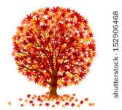 Monday  9.00- 10,00Hydrotherapy1 pupil + 2 staffOutside learning or ICT10.00-10.30Snack + break timePHSE10.30- 11.55Science11.55-1.00Lunch + social time (PHSE)1.00-2.35Hydrotherapy 1 pupil + 2 staffSensory story, music2.35-3.00Full school assembly /RETuesdaySpeech and LanguageGYMNASIUM VISIT Snack + break timePHSEPhysioArt/ Design TechnologyLunch + social time  (PHSE)1.00-3.00Hydrotherapy1 pupil + 2 staffSensory story, music-Physio1.00-3.00Hydrotherapy1 pupil + 2 staffSensory story, music-PhysioWednesday  Food technology/ ICTSnack + break timePHSEHistory/Geography(Topic)Lunch + social time (PHSE)1.00-2.35 Hydrotherapy1 pupil + 2 staffSensory story, music2.35-3.00Full school assembly /REThursdayOutside LearningSnack + break timePHSEOT programmes in group session History/Geography(Topic)Lunch + social time (PHSE)1.00-3.00LibraryICT/Computing1.00-3.00LibraryICT/ComputingFriday Environmental Visit /OL/PHSE CitizenshipArt/ Design TechnologySnack + break timePHSE Continuation...Environmental Visit /OL/PHSE CitizenshipArt/ Design TechnologyLunch + social time (PHSE)1.00-2.35Lightworks (sensory room)2.35-3.00Full school assembly /REMonday            amHydrotherapy                          pm    HydrotherapyTuesday            amSpeech and language / Gymnastics/ use of minibus + JP                          pmHydrotherapyWednesday       amFood Tech                          pmHydrotherapyThursday         am                         pmLibraryFriday              amEnvironmental visit/ use of minibus                         pmLightworks